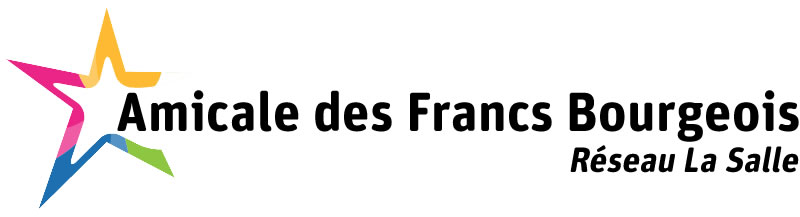 Bulletin d’adhésion 2023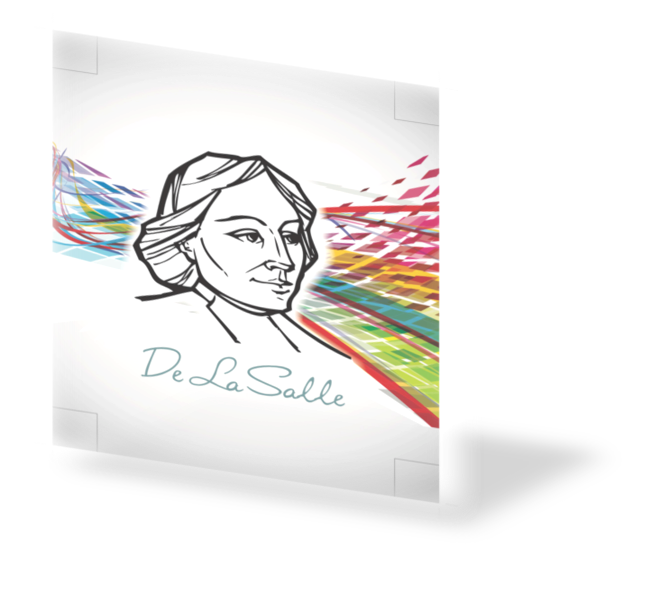 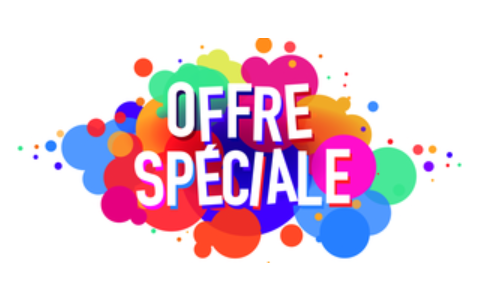 